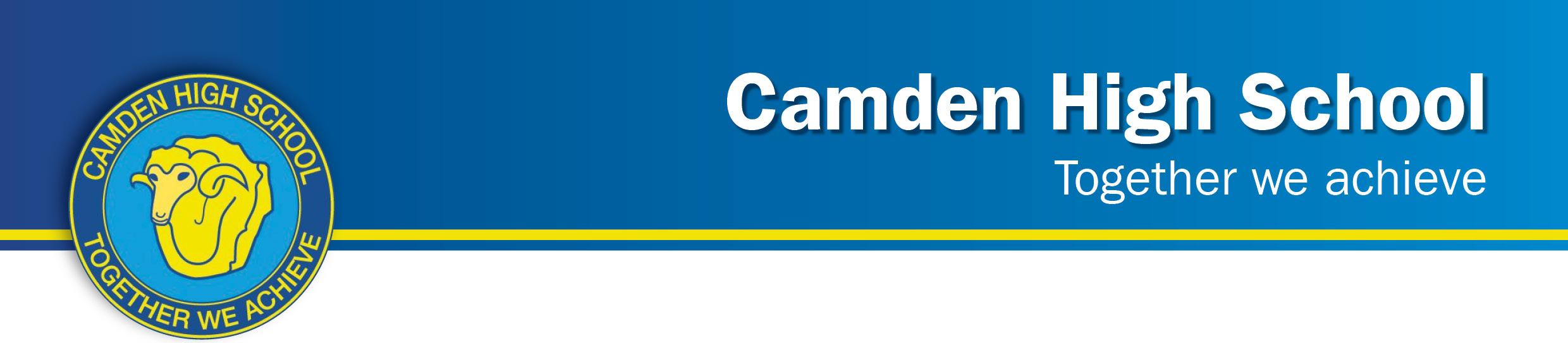 Year 8 ScienceAssessment Task 1: Conceptual Model 2024TOPIC: Living WorldMARKS:           /45 SUBMISSION REQUIREMENTS: PART A: 1 A4 poster uploaded to CANVAS.Part B:  Planning document, submitted in class.PART C: No longer than a 5-minute Video uploaded to CANVAS.Due: Week 10 Wednesday 3rd April 2024 Submission by 3pm via CANVAS  MARKS:           /45 Outcomes to be Assessed:SC4 - 5WS Collaboratively and individually produces a plan to investigate questions and problems.SC4 - 6WS Follows a sequence of instructions to safely undertake a range of investigation types, collaboratively and individually.SC4 - 9WS Presents science ideas, findings and information to a given audience using appropriate scientific language, text types and representations.SC4 - 15LW Explains how new biological evidence changes people's understanding of the world.Outcomes to be Assessed:SC4 - 5WS Collaboratively and individually produces a plan to investigate questions and problems.SC4 - 6WS Follows a sequence of instructions to safely undertake a range of investigation types, collaboratively and individually.SC4 - 9WS Presents science ideas, findings and information to a given audience using appropriate scientific language, text types and representations.SC4 - 15LW Explains how new biological evidence changes people's understanding of the world.DIRECTIONAL VERBSDIRECTIONAL VERBSTASK DESCRIPTION: Part A: Written Report – Poster (Use template provide) Research information regarding organ donation.Present your information in the template provided, digitally.Include a bibliography (on a separate page to the poster).Part B: Planning – Scientific Model (Use the template provided)Construct a model of an organ from your organ system, showing its structure.You must plan your model by sketching and annotating your diagram. Explain the materials and features you will use.Clearly label all parts of your model. Part C: Video – Scientific Model (No more than 5 minutes duration)Video yourself explaining your model.Discuss: Organ functionLimitations of the modelUpload to CANVAS: Submit the brochure, planning of your model and video to CANVAS for assessment.TASK DESCRIPTION: Part A: Written Report – Poster (Use template provide) Research information regarding organ donation.Present your information in the template provided, digitally.Include a bibliography (on a separate page to the poster).Part B: Planning – Scientific Model (Use the template provided)Construct a model of an organ from your organ system, showing its structure.You must plan your model by sketching and annotating your diagram. Explain the materials and features you will use.Clearly label all parts of your model. Part C: Video – Scientific Model (No more than 5 minutes duration)Video yourself explaining your model.Discuss: Organ functionLimitations of the modelUpload to CANVAS: Submit the brochure, planning of your model and video to CANVAS for assessment.TASK CRITERIAResearch information regarding organ donation.Your research should include:Define organ, and give an example. Define tissue, and give an example. What is organ and tissue donation? List the organs that can be donated. List the tissues that can be donated. Identify and label each of the highlighted organism on the body diagram. How many people need organ transplants in Australia? Provide ONE more Australian statistic about organ donation. There are many myths and misconceptions around organ donation in Australia. State one such myth or misconception and discuss why it is in fact not true. How many people can one organ donor potentially donate to? Why is it important to talk to your family if you decide to become an organ and tissue donor when you die?In class you will watch the following clip from Donate Life Australia as the first step to your research: https://www.youtube.com/watch?time_continue=98&v=woDTPQ5nOHYConstruct a Model – Choose an organ from your researched organ system. Then build a model representing the structure of the organ system chosen in Part A. Ensure the model:Is Accurate: Reflects the real structure and function.Is Labelled: Clearly label all parts of the model.Video Presentation: Record a video of yourself explaining the model.Your Video should include:Model Features: Discuss each part of the model and its significance.Model Limitations: How does the model differ from the actual organ.Upload to CANVAS: Submit both the poster and video to CANVAS for assessment.Submit your planning booklet to your teacher for assessment.ASSESSMENT MARKING CRITERIA – PART A (Poster)ASSESSMENT MARKING CRITERIA – PART A (Poster)ASSESSMENT MARKING CRITERIA – PART A (Poster)ASSESSMENT MARKING CRITERIA – PART A (Poster)ASSESSMENT MARKING CRITERIA – PART A (Poster)ASSESSMENT MARKING CRITERIA – PART A (Poster)ASSESSMENT MARKING CRITERIA – PART A (Poster)ASSESSMENT MARKING CRITERIA – PART A (Poster)ASSESSMENT MARKING CRITERIA – PART A (Poster)ASSESSMENT MARKING CRITERIA – PART A (Poster)Part A: Written Report (Poster) (SC4 - 9WS, SC4 - 15LW)Part A: Written Report (Poster) (SC4 - 9WS, SC4 - 15LW)Part A: Written Report (Poster) (SC4 - 9WS, SC4 - 15LW)Part A: Written Report (Poster) (SC4 - 9WS, SC4 - 15LW)Part A: Written Report (Poster) (SC4 - 9WS, SC4 - 15LW)Part A: Written Report (Poster) (SC4 - 9WS, SC4 - 15LW)Part A: Written Report (Poster) (SC4 - 9WS, SC4 - 15LW)Part A: Written Report (Poster) (SC4 - 9WS, SC4 - 15LW)MarkMarkGradeGradeGradeCATEGORYCATEGORY3321100MarksMarksSC4-14LW – Knowledge and UnderstandingOrgan definitionOrgan definitionAccurate definition of organ, example includedAccurate definition of organ, example NOT includedAccurate definition of organ, example NOT includedIncorrect or absentIncorrect or absentSC4-14LW – Knowledge and UnderstandingTissue definitionTissue definitionAccurate definition of tissue, example includedAccurate definition of tissue, example NOT includedAccurate definition of tissue, example NOT includedIncorrect or absent Incorrect or absent SC4-14LW – Knowledge and UnderstandingExplanation of organ & tissue donationExplanation of organ & tissue donationClear and detailed explanationExplanation correct, but lacking detailExplanation correct, but lacking detailIncorrect or absentIncorrect or absentSC4-14LW – Knowledge and UnderstandingList of organs that can be donatedList of organs that can be donatedList of organs correct, and includes at least 6List of organs correct, and includes at least 3List of organs correct, and includes at least 3Incorrect or absentIncorrect or absentSC4-14LW – Knowledge and UnderstandingList of tissues that can be donatedList of tissues that can be donatedList of tissues correct, and includes at least 6List of tissues correct, and includes at least 3List of tissues correct, and includes at least 3Incorrect or absentIncorrect or absentSC4-14LW – Knowledge and UnderstandingBody diagramBody diagramCorrectly labels all 6 organsCorrectly labels at least 3 organsCorrectly labels at least 3 organsIncorrect or absentIncorrect or absentSC4-9WS - CommunicatingStatistics Statistics Correctly identifies the number of people who need organ transplants in AustraliaANDCorrectly provides ONE more Australian statistic about organ donationCorrectly identifies the number of people who need organ transplants in AustraliaORCorrectly provides ONE more Australian statistic about organ donationCorrectly identifies the number of people who need organ transplants in AustraliaORCorrectly provides ONE more Australian statistic about organ donationIncorrect or absentIncorrect or absentSC4-9WS - CommunicatingMyth or misconceptionsMyth or misconceptionsCorrectly state ONE myth or misconceptionANDexplains why it is in fact not trueCorrectly state ONE myth or misconceptionANDexplains why it is in fact not trueCorrectly state ONE myth or misconceptionANDidentifies why it is in fact not trueCorrectly state ONE myth or misconceptionCorrectly state ONE myth or misconceptionIncorrect or absentIncorrect or absentSC4-9WS - CommunicatingOne organ donor can transform the life of ______ or more people.One organ donor can transform the life of ______ or more people.Correctly completes sentenceCorrectly completes sentenceIncorrect or absentIncorrect or absentSC4-9WS - CommunicatingExplanationExplanationDetailed explanation to why is it important to talk to your family if you decide to become an organ and tissue donor when you dieBasic explanation to why is it important to talk to your family if you decide to become an organ and tissue donor when you dieBasic explanation to why is it important to talk to your family if you decide to become an organ and tissue donor when you dieIncorrect or absentIncorrect or absentPOSTER SUB TOTALPOSTER SUB TOTALPOSTER SUB TOTALPOSTER SUB TOTALPOSTER SUB TOTALPOSTER SUB TOTALPOSTER SUB TOTAL/20/20ASSESSMENT MARKING CRITERIA – PART B (Model Plan)ASSESSMENT MARKING CRITERIA – PART B (Model Plan)ASSESSMENT MARKING CRITERIA – PART B (Model Plan)Part B: Planning and Construction of your Model (SC4 - 5WS, SC4 - 6WS)MarkGradeA comprehensive model demonstrates extensive research and planning to appropriately model a biological process. An extensive sketch/plan is created that showcases all components of the model including materials used.Modifications are made for improvement and justification for the changes are noted.The model produced accurately represents and demonstrates the biological process chosen and is constructed utilising the detailed list of equipment.The plan and model thoroughly explains the chosen organ system.9 - 10AA thorough model demonstrates thorough research and planning to appropriately model a biological process. A thorough sketch/plan is created that showcases all components of the model including materials used.Modifications are made for improvement and justification for the changes are noted.The model produced effectively represents and demonstrates the biological process chosen and is constructed utilising the detailed list of equipment.The plan and model explains t the chosen organ system.7 - 8BA sound model demonstrates adequate research and planning to appropriately model a biological process. A sketch/plan is created that showcases some components of the model including materials used.Modifications are made for improvement and justification for the changes are noted.The model produced adequately represents and demonstrates the biological process chosen and is constructed utilising the list of equipment.The plan and model describes the the chosen organ system.5 - 6CA basic model demonstrates limited research and planning to appropriately model a biological process. A sketch/plan is drawn with some components of the model and some materials used.Minimal modifications are made for improvement and basic justification for the changes are noted. The model produced does not adequately represent or demonstrate the biological process chosen and the list of equipment is incomplete or lacking detail.The plan and model identify the the chosen organ system.3 - 4DA limited or incomplete model demonstrates lack of research and planning to appropriately model a biological process. A basic sketch/plan is drawn with some materials used.No modifications are made for improvement and or no justification for the changes are noted. An incomplete model is produced that does not adequately represent or demonstrate the biological process chosen and the list of equipment is incomplete.The plan and model may or may not describe the chosen organ system.1 - 3 EASSESSMENT MARKING CRITERIA – PART C (Video)ASSESSMENT MARKING CRITERIA – PART C (Video)ASSESSMENT MARKING CRITERIA – PART C (Video)Part B: Communicating of Model (SC4 - 9WS) MarkGradeOutstanding presentation that effectively demonstrates how the model structure resembles the function of the chosen body process. There is a comprehensive outline of how the model is different from what happens in the body using reliable secondary sources. A clear understanding of the limitations of the model is evident. All aspects of the information piece are accurate, with extensive use of scientific language conventions and representations. An extensive explanation of how the chosen organ system.17-20AThorough presentation that appropriately demonstrates how the model structure resembles the function of the chosen body process. There is a detailed outline of how the model is different from what actually happens in the body using reliable secondary sources. A clear understanding of the limitations of the model is evident. Most aspects of the information piece are accurate, with appropriate use of scientific language conventions and representations. Some components, however, may lack detail.A thorough explanation of how the chosen organ system.13-16BSound presentation piece that adequately demonstrates how the model structure resembles the function of the chosen body process. There is an outline of how the model is different from what actually happens in the body using reliable secondary sources. A sound understanding of the limitations of the model is evident. Most aspects of the information piece are accurate, with appropriate use of scientific language conventions and representations, however some aspects of the piece may be incomplete, incorrect, or lack detail.A explanation of how the chosen organ system.9-12CBasic presentation that shows some attempt of demonstrates how the model structure resembles the function of the chosen body process. There is a basic understanding of how the model is different from what actually happens in the body using no secondary sources. A basic understanding of the limitations of the model is evident. The information piece is incorrect or lacks appropriate details, incorrect use of scientific language conventions and representations.A brief description of how the chosen organ system.5-8DLimited presentation that shows no attempt of demonstrates how the model structure resembles the function of the chosen body process. There is a limited understanding of how the model is different from what actually happens in the body using no secondary sources. Minimal or no understanding of the limitations of the model is evident. The information piece is incorrect or lacks appropriate details, incorrect use of scientific language conventions and representations.A minimal I any links to how the chosen organ system.1-4E